PBS PRICING FORUM DECEMBER 2018Statutory Price Reductions and Ministerial DiscretionPenny Lovell, Director, PBS PricingPenny.lovell@health.gov.au / (02) 6289 9422 / pbs.pricing@health.gov.auOVERVIEWChanges to the National Health Act that have occurred in 2018 and what they mean for the prices of medicines on the Pharmaceutical Benefits Scheme (PBS).Starting with: a pricing refresher discussing F1, F2 and the Combination Drugs List.Moving to: (1) anniversary reductions; (2) new presentation exemptions; (3) sliding scale first new brand reductions.Finishing with: questions.F1/F2, FIRST NEW BRAND AND 25%FIRST NEW BRAND, 25% AND CDLF1/F2/FIRST NEW CDL BRAND AND 25%F1 ANNIVERSARY REDUCTIONS – 2018MINISTERIAL DISCRETION - TWO STEP PROCESSStep 1: Decision by Minister or delegate to exercise discretionIf Yes – Go to Step 2.If No – reduction occurs by operation of the Act.Before the final decision is made, an indicative decision will be communicated and you have the opportunity to respond.Step 2: Decision by Minister or delegate on the reduction that appliesA further exercise of discretion will be made as to whether a full orpartial waiver is applied.Before the final decision is made, an indicative decision will be communicated and you have the opportunity to respond.NEW PRESENTATIONSThreshold questions:Is the Sponsor bringing forward the new pharmaceutical item (PI) the same Sponsor that has the existing PI on the PBS?Yes (go to 2)/ No (first new brand reduction applies).Is the new PI a new presentation?Yes (go to 3)/ No (first new brand reductionapplies).NEW PRESENTATIONSThreshold questions:How long has the existing PI been on the PBS?5 years or less = exemption from the first new brand reduction. Will remain exempt as there is no exercise of discretion that expires.Between 5 and 10 years = Ministerial discretion can be requested. Will remain exempt until the 10 year anniversary, when in effect the discretion “expires”.10 years or more = first new brand reduction applies.NEW PRESENTATION EXEMPTIONNEW PRESENTATIONSEncouraging innovation that contributes to better outcomes for patients.Does not intend to incentivise new formulations of existing drugs which will simply delay or reduce brand competition.Examples of ‘new presentations’ include:Auto injector (new) vs vial and a syringe (old)Effervescent tablet (new) vs capsule (old) 25% FIRST NEW BRAND ‘SLIDING SCALE’25% FIRST NEW BRAND REDUCTIONEven if your drug has been reduced by 40% or more the Minister may still accept an administrative lower price offer.OTHER QUESTIONSWhat happens when a first new brand reduction would coincides with an anniversary reduction?Can statutory price reductions be altered retrospectively?What is the impact of caretaker conventions?PBS PRICE CHANGES SECTIONAny other questionsPenny Lovell, Director, PBS PricingPenny.lovell@health.gov.au / (02) 6289 9422 / pbs.pricing@health.gov.auNew PBS payment arrangements for medicineswith special pricing arrangementsDavid Nott, Director, PBS Subsidy Taskforcedavid.nott@health.gov.au / (02) 6289 7903 / pbs.subsidy@health.gov.auOverview - the Budget measure2018-19 Budget measure - Improving Access to Medicines – additional funding for new medicines and improved payment administrationGovernment to pay a ‘net’ price for medicines (F1 formulary) with special pricing arrangements, rather than paying the higher published price and receiving rebates from manufacturersWill reduce PBS revenue and expenditure ($5.4 billion estimated)First 12 months from 1 July 2019 will involve a smaller sub-set of the medicines with special pricing arrangements being included in new payment arrangements Purpose	The measure seeks to address issues raised by the Independent Review of Pharmacy Remuneration and Regulation by:Increasing consumer access to high cost medicinesAddressing cash flow concerns from pharmacists and wholesalersAddressing the financial risks associated with the payment of large rebates to the Australian Government for some high cost medicinesActivity to dateLate 2017 – discussions commence on potential new arrangementsEarly 2018 – discussions expand to include specific companies and other parts of the supply chain (wholesalers, compounders, pharmacy etc)March 2018 – large-scale stakeholder forum, focusing onreconciliation and paymentMay 2018 – Budget measure announcedMay – November 2018:Technical working groups held, providing advice to Project Advisory Board– multiple meetings with a range of stakeholdersSeveral Project Advisory Board meetingsSignificant work to develop systems specifications, legislation, administrator role and other architecture and processesNew payment arrangements – describing the activities	As the medicine passes through the supply chain, existing arrangements for invoicing (at the public price) and payment are expected to continueTerms of trade are matters for the parties concerned, but may be subject to re-negotiationDHS will make two payments – one to the pharmacy comprising the sum of fees and mark-ups, and one to a manufacturer at the effective price of a medicineAs Government will have paid for the medicine cost in full, any outstanding invoice will need to be dealt with – through a rebate, payment, credit (etc). The arrangements for this will be matters for parties to negotiateNew payment arrangements – describing the activities	Dispense and Department of Human Services systems will pass information to an administrator, ensuring data is available for reconciliation if neededImportantly, systems changes are being developed and deployed to enable automatic transmission of payment requests. This is expected to extend to all systems, including your own, enabling payment to be automatedThe systems changes are being designed to enable any approach to reconciliation or payment to operateModels for reconciliation and payment	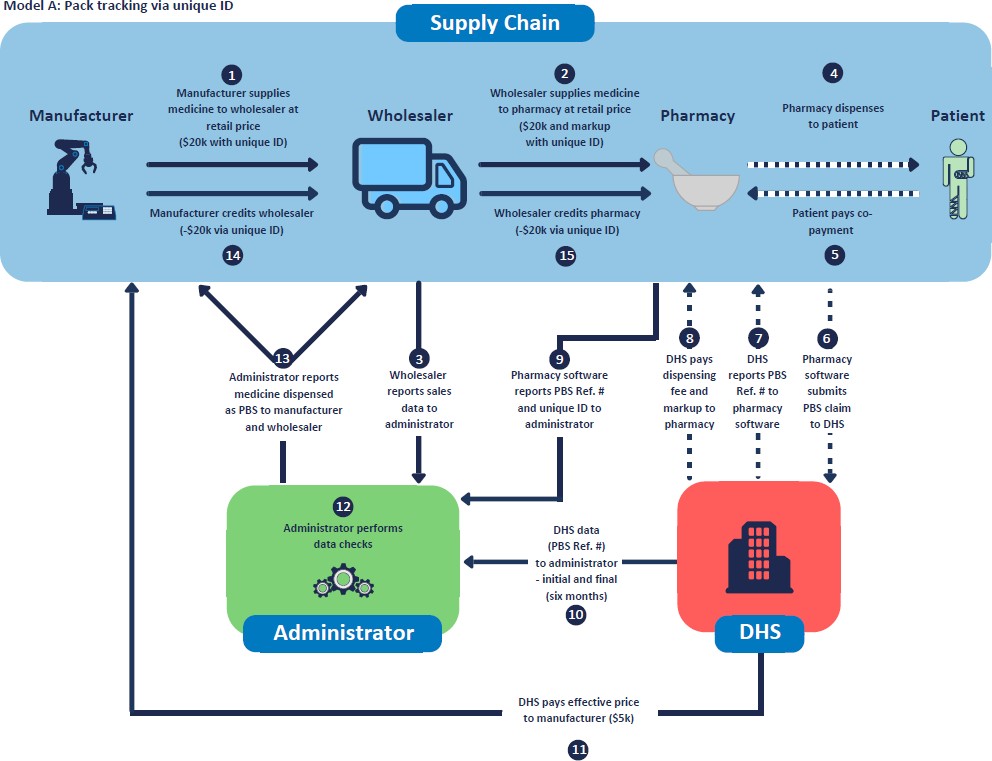 Models for reconciliation and payment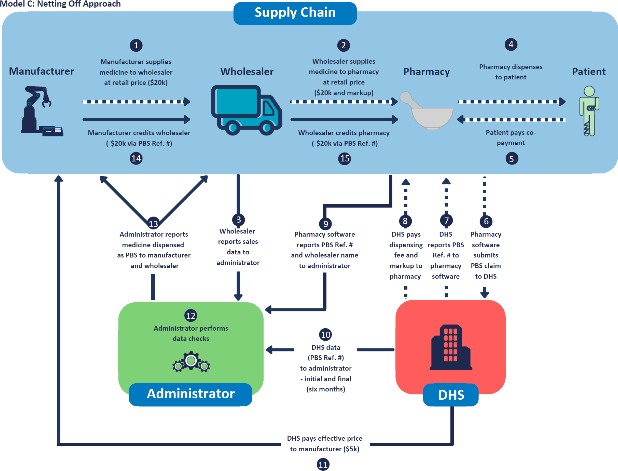 Models for reconciliation and payment	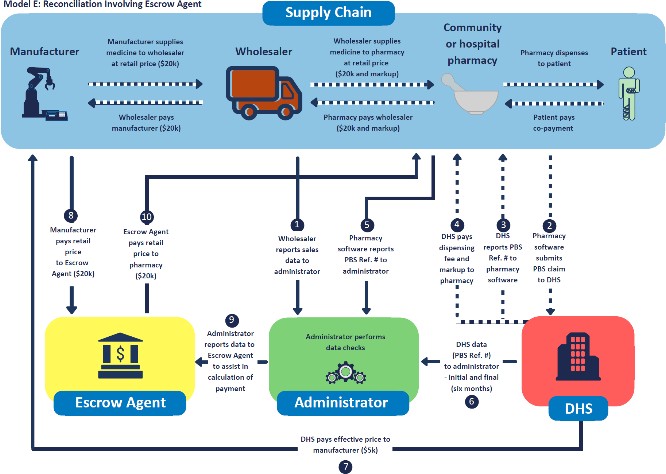 Models for reconciliation and payment – a combined view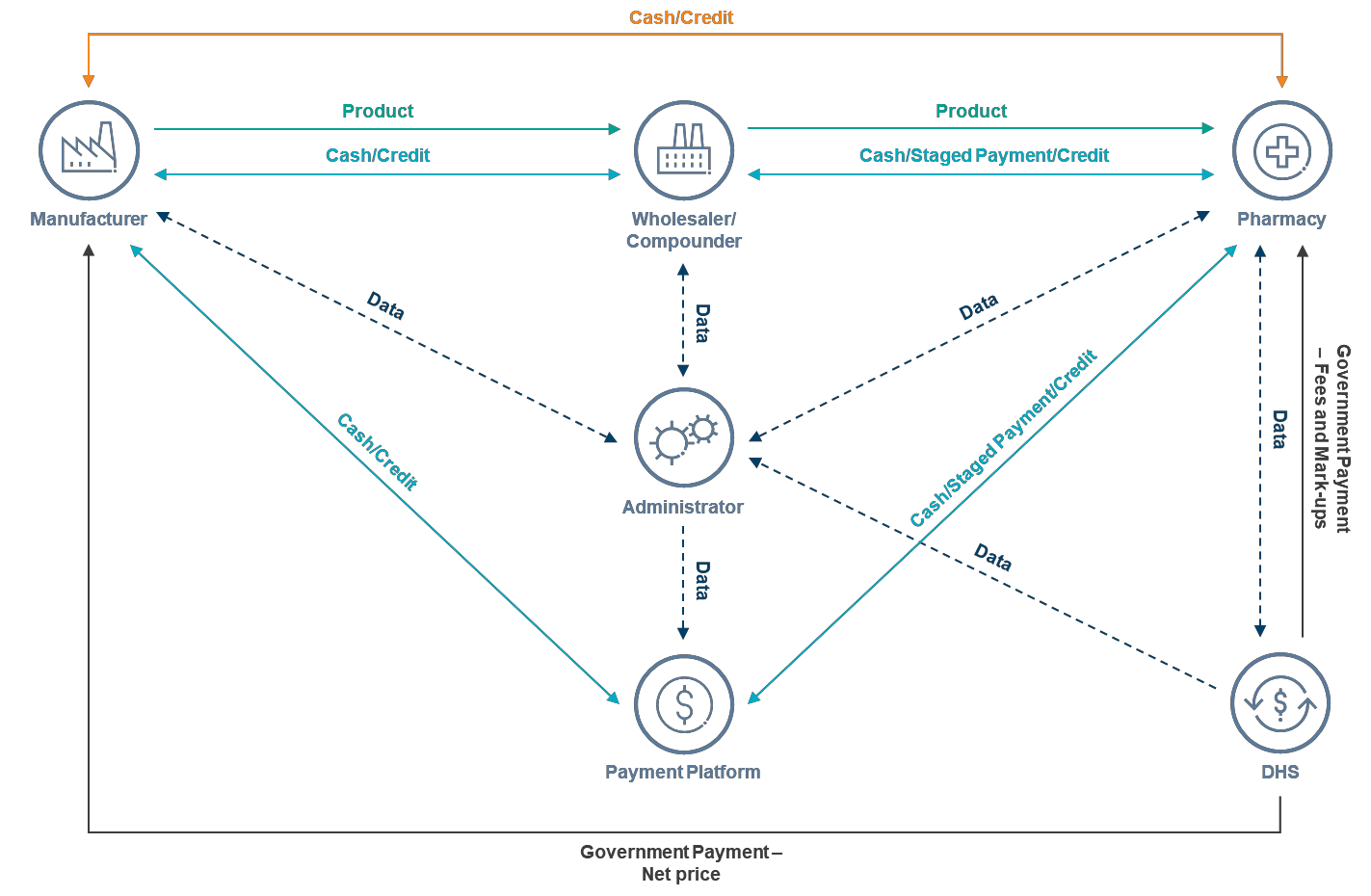 Models for reconciliation and payment – a combined view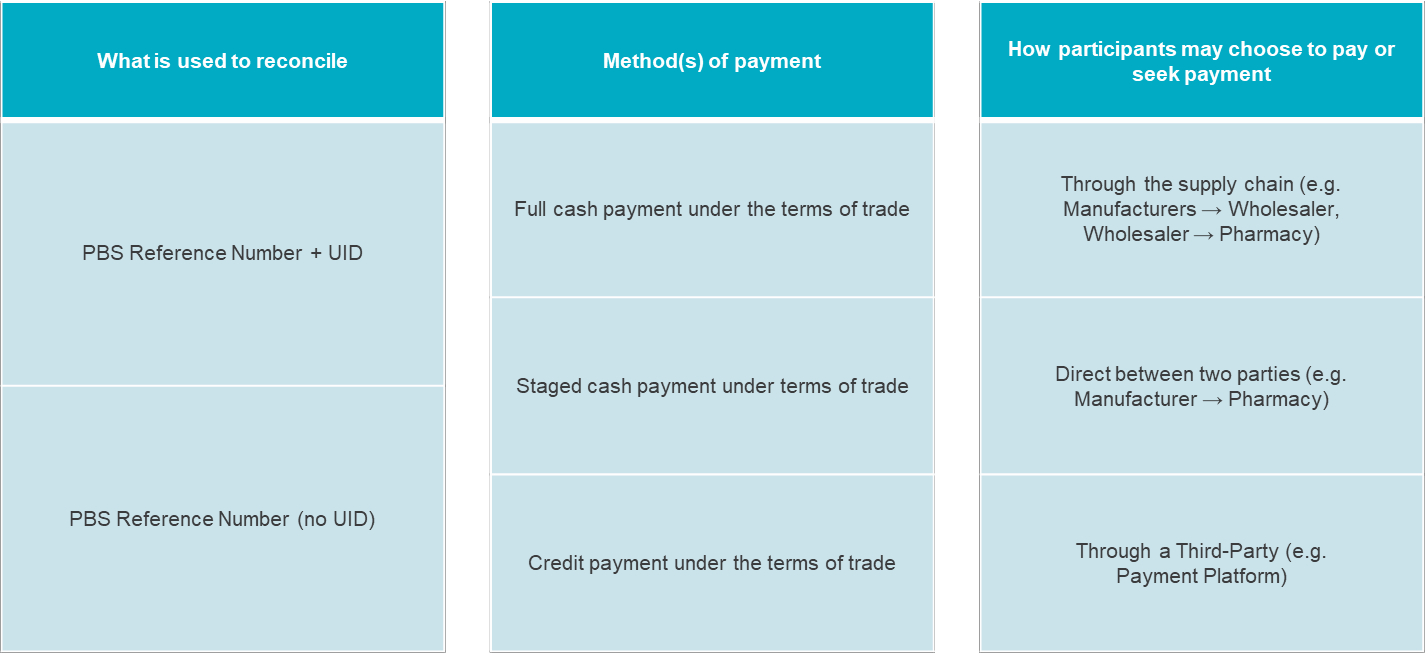 Role of administratorCentralise data, enabling common view across partiesExpected to give net view of credits/payments, with functionality togive different breakdowns, such as:Amount payable by medicine by day, week, month, yearAmount payable by pharmacy (private sales)Total payable vs paid (if functionality/connectivity allows)Provide a back-up to automated processes; i.e. it is not expected administrator data will necessarily be accessed by each business dailyWill not be funded to take over business functions i.e. will not sendcredit or cash payment requests on your behalfNote: for your IT systems people, we have an expected language to use when talking to administrator systems (JSON)What does this mean for a manufacturer with a F1 medicine that has aSPA or a medicine that may have a SPA?A range of implications have been discussed with some sponsors andwith peak bodies – for example:Timing of inclusion of medicines – some are slated for 2020 (including EFC medicines), and some are not aimed for inclusion due to the smaller scale of initial roll-outGSTRevenue recognitionSystems changes to accommodate reporting and payment changesTraining in administrator system/s (once an administrator is brought in)Reconciliation and payment approaches and any resulting negotiationWe cannot formally advise on some of these matters, but we recommend you seek information from your peak body as appropriateSPA or a medicine that may have a SPA?	Department will initiate contact with companies (January onwards)about involving your medicine in new arrangements from 1 July 2019– this would require a change to an existing DeedFor those companies not requested to be involved in the first phase, we are happy to discuss the measure and its implicationsWe are updating our website with information as we progress in implementationWe also continue to have regular discussions with peak bodiesTake-home message: keep in touch with your peak body, and with theDepartment via the website or directly (pbs.subsidy@health.gov.au)QuestionsContactsContacting the PBS Subsidy TaskforceEmail: pbs.subsidy@health.gov.auTelephone (David Nott): (02) 6289 7903Contacting the Pricing teamGeneral pricing: pbspricing@health.gov.auPrice Disclosure: pricedisclosure@health.gov.au / (02) 6289 2303PBS Statutory Price Reductions: PBSSPR@health.gov.auPrice Increases: PBSPriceIncreases@health.gov.auFormulary or New BrandBrand/DrugMOA(Manner of Administration)Whathappens?Then?F1ABCOriginalOral25% SPRF2 – subject to price disclosureNewABCGenericOralMust list at 25% lower priceF2 – subject to price disclosureF1ABCOriginalInjectionNo SPR until new brand with same MOA and bioequivalent/biosimilarF2 – must report for price disclosure but no reduction until bioequivalent brand lists or>10% discountingFormulary or New BrandBrand/ DrugMOA(Manner of Administratio n)What happens?F1ABCOriginal ($10)Oral25% = $7.50. Drugmoves to F2 and PD applies.NewABCGenericOralList price = $7.50. F2 and PD applies to single ingredient drug.CDLABCOriginal ($10) & XYZOriginal ($5)OralDrug combination remains in CDL. ABC - 25% = $7.50. XYZ = $5.Total price = $12.50Formulary or New BrandBrand/ DrugMOA(Manner of Administration)What happens?CDLABCOriginal ($7.50) &XYZOriginal($5.00)OralXYZOriginal - 25% =$3.75.No further reduction toABCOriginal.Entire CD moves to F2 and PD applies. New price = $11.25.New CDABCGeneric &XYZGenericOralList price = $11.25.In F2 and PD applies.How many years has thedrug been on F1?Reduction that applied in 20185 years but less than 10 years5%Applied on 1 April 201810 years but less than 15 years10% (“catch-up”)Applied on 1 June 201815 years or more14.5% (“catch-up” of 10%+5%)Applied on 1 June 2018New brand is(a) brought to the PBS by the same Sponsor and is (b) a new presentationWhat happens?Within 5 years of the original PI listing on the PBSNo reduction.Will remain in F1 until there is a first new brand that is not a new presentation.Between 5 years and 10 years of the original PI listing on the PBSDiscretion to exempt from first new brand reduction.Lapses at 10 years.Once the discretion has lapsed it will trigger an SPR and move to F2.10 years plus of the original PI listing on the PBSAutomatically takes the reduction for a first new brand.Reduction offAEMP since 1January 2016Reduction thatapplies to boththe existing and new brandExamples40% or more0%Drug has been subject to reference pricing which has reduced theprice by 60%, therefore it will have no further reductions. No exercise of discretion is required.>15% and <40%Up to 24.99%Price on 1/1/2016 = $100Drug has been reduced by 14.5% in anniversary price reductions and a subsequent 15% reference pricing reduction resulting in a current price of $72.68The drug will be reduced to 60% of the 1 January 2016 price, which is $60 (17% reduction from current price) unless Ministerial discretion is exercised.<15%Up to 25%Drug has taken 10% due to an anniversary price reduction. It willtake 25% unless the Minister exercises discretion to apply a lower percentage.